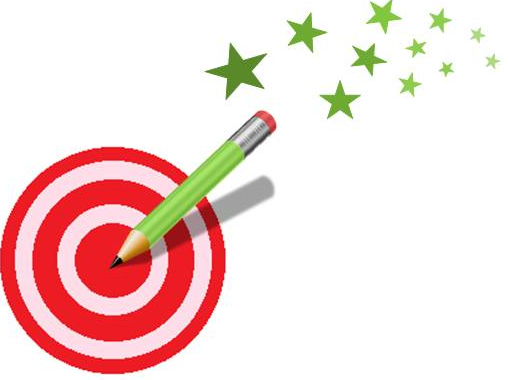 Entoure de la même couleur les calculs pour lesquels tu utilises la même procédure :10-612-649-140-1032-118-840-135-563-355-510-818-960-4038-850-2014-716-810-710-216-170-20